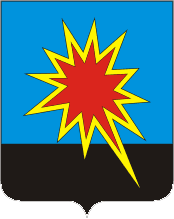 РОССИЙСКАЯ ФЕДЕРАЦИЯ КЕМЕРОВСКАЯ ОБЛАСТЬ КАЛТАНСКИЙ ГОРОДСКОЙ ОКРУГ АДМИНИСТРАЦИЯ КАЛТАНСКОГО ГОРОДСКОГО ОКРУГАПОСТАНОВЛЕНИЕОт  30.04.2014 г.         № 132-пО внесении изменения в постановление администрации Калтанского городского округа 01.10.2013 г. № 351-п «Об утверждении муниципальной программы «Инвентаризация муниципальных объектов Калтанского городского округа» на 2014-2016 годы»В связи с изменением объема ассигнований программных мероприятий муниципальной программы внести в постановление администрации Калтанского городского округа от 01.10.2013 г. № 351-п «Об утверждении муниципальной программы «Инвентаризация муниципальных объектов Калтанского городского округа» на 2014-2016 годы»  следующие изменения:1. Раздел 7. Программные мероприятия программы «Инвентаризация муниципальных объектов Калтанского городского округа» на 2014-2016 годы» изложить в новой редакции, согласно  Приложению 1 к настоящему постановлению.2. Директору МАУ «Пресс-Центр» г. Калтан (Беспальчук В.Н.) опубликовать настоящее постановление в газете «Калтанский вестник», разместить на официальном сайте администрации Калтанского городского округа.3. Контроль за исполнением постановления возложить на заместителя главы Калтанского городского округа по экономике (А.И.Горшкову).Глава Калтанского городского округа		                                            	И.Ф. ГолдиновПриложение 1 к постановлению администрации Калтанского городского округаот 30.04.2014г. № 132-пРаздел «7. Программные мероприятия» изложить в следующей редакции:7. Программные мероприятия1.2. Позицию «Объемы бюджетных ассигнований Программы» паспорта долгосрочной муниципальной целевой  программы изложить в новой редакции:Всего: 7 730,16 тыс. рублей, в том числе по годам:в 2014 году –  3 970,16  тыс. рублей;в 2015 году –  1 880 тыс. рублей;в 2016 году –  1 880 тыс. рублей.за счет средств местного бюджета -  7 730,16  тыс. рублей, в том числе по годам: в 2014 году –  3 970,16  тыс. рублей;в 2015 году –  1 880 тыс. рублей;в 2016 году –  1 880 тыс. рублей.1.3.Раздел «4.Ресурсное обеспечение Программы» изложить в следующей редакции:Финансирование программы осуществляется за счет средств бюджета Калтанского городского округа в объеме 7 730,16  тыс. рублей, в том числе по годам: в 2014 году –  3 970,16 тыс. рублей;в 2015 году –  1 880 тыс. рублей;в 2016 году –  1 880 тыс. рублей..Общая потребность в финансовых ресурсах на реализацию мероприятий Программы составит 7 730,16 тыс. рублей, в том числе по годам: в 2014 году –  3 970,16  тыс. рублей;в 2015 году –  1 880 тыс. рублей;в 2016 году –  1 880 тыс. рублей.в том числе по источникам финансирования:за счет средств местного бюджета – 7 730,16 тыс. рублей, в том числе по годам: в 2014 году –  3 970,16  тыс. рублей;в 2015 году –  1 880 тыс. рублей;в 2016 году –  1 880 тыс. рублей.Объемы финансирования по программным мероприятиям приведены в разделе 7 Программы и подлежат ежегодному уточнению исходя из возможностей бюджета на соответствующий финансовый год.№ п\пНаименование программных мероприятийСроки исполненияОбъем финансирования  (тыс. руб.)Объем финансирования  (тыс. руб.)Объем финансирования  (тыс. руб.)Объем финансирования  (тыс. руб.)Объем финансирования  (тыс. руб.)Объем финансирования  (тыс. руб.)Объем финансирования  (тыс. руб.)Ответственный исполнитель программных мероприятийОтветственный исполнитель программных мероприятий№ п\пНаименование программных мероприятийСроки исполненияВсегоВсегоВ том числеВ том числеВ том числеВ том числеВ том числе№ п\пНаименование программных мероприятийСроки исполненияВсегоВсегоместный бюджетобластной      бюджетобластной      бюджетфедеральный бюджетвнебюджетные источники123445667899Направления деятельностиНаправления деятельностиНаправления деятельностиНаправления деятельностиНаправления деятельностиНаправления деятельностиНаправления деятельностиНаправления деятельностиНаправления деятельностиНаправления деятельностиНаправления деятельностиНаправления деятельности1.  «Укрепление материально- технической базы» 1.  «Укрепление материально- технической базы» 1.  «Укрепление материально- технической базы» 1.  «Укрепление материально- технической базы» 1.  «Укрепление материально- технической базы» 1.  «Укрепление материально- технической базы» 1.  «Укрепление материально- технической базы» 1.  «Укрепление материально- технической базы» 1.  «Укрепление материально- технической базы» 1.  «Укрепление материально- технической базы» 1.  «Укрепление материально- технической базы» 1.  «Укрепление материально- технической базы» 1.1Приобретение металлических стеллажей2014201475,7975,7975,79МКУ "Архив КГО"1.1Приобретение металлических стеллажей20152015---МКУ "Архив КГО"1.1Приобретение металлических стеллажей20162016---МКУ "Архив КГО"1.2Прокладка телефонной линии к зданию: ул. Комсомольская, 632014201472,2772,2772,27МКУ "УпЖ КГО"1.2Прокладка телефонной линии к зданию: ул. Комсомольская, 6320152015---МКУ "УпЖ КГО"1.2Прокладка телефонной линии к зданию: ул. Комсомольская, 6320162016---МКУ "УпЖ КГО"1.3Ввод  электроснабжения здания: ул. Комсомольская, 632014201497,6297,6297,62МКУ "УпЖ КГО"1.3Ввод  электроснабжения здания: ул. Комсомольская, 6320152015---МКУ "УпЖ КГО"1.3Ввод  электроснабжения здания: ул. Комсомольская, 6320162016---МКУ "УпЖ КГО"1.4Приобретение мебели20142014356,0356,0356,0МКУ "УпЖ КГО"1.4Приобретение мебели20152015---МКУ "УпЖ КГО"1.4Приобретение мебели20162016---МКУ "УпЖ КГО"1.5Приобретение профнастила20142014398,0398,0398,0МКУ "УпЖ КГО"1.5Приобретение профнастила20152015---МКУ "УпЖ КГО"1.5Приобретение профнастила20162016---МКУ "УпЖ КГО"1.6 Приобретение трактора МУП-351-01 Гарант20142014929,95929,95929,95МКУ «УМИ КГО»1.6 Приобретение трактора МУП-351-01 Гарант20152015---МКУ «УМИ КГО»1.6 Приобретение трактора МУП-351-01 Гарант20162016---МКУ «УМИ КГО»1.7Поставка автошин                  20142014165,53165,53165,53МКУ «УМИ КГО»1.7Поставка автошин                  20152015---МКУ «УМИ КГО»1.7Поставка автошин                  20162016---МКУ «УМИ КГО»1.8Приобретение счетчика горячей воды201420140,430,430,43МКУ "Архив КГО"1.8Приобретение счетчика горячей воды20152015---МКУ "Архив КГО"1.8Приобретение счетчика горячей воды20162016---МКУ "Архив КГО"Итого по направлению деятельности:201420142095,592095,592095,59Итого по направлению деятельности:20152015---Итого по направлению деятельности:20162016---2. «Изготовление кадастровых планов земельных участков»2. «Изготовление кадастровых планов земельных участков»2. «Изготовление кадастровых планов земельных участков»2. «Изготовление кадастровых планов земельных участков»2. «Изготовление кадастровых планов земельных участков»2. «Изготовление кадастровых планов земельных участков»2. «Изготовление кадастровых планов земельных участков»2. «Изготовление кадастровых планов земельных участков»2. «Изготовление кадастровых планов земельных участков»2. «Изготовление кадастровых планов земельных участков»2. «Изготовление кадастровых планов земельных участков»2. «Изготовление кадастровых планов земельных участков»2.1Изготовление кадастровых паспортов земельных участков20142014544,57544,57544,57МКУ «УМИ КГО»2.1Изготовление кадастровых паспортов земельных участков20152015550,00550,00550,00МКУ «УМИ КГО»2.1Изготовление кадастровых паспортов земельных участков20162016550,00550,00550,00МКУ «УМИ КГО»Итого по направлению деятельности:20142014544,57544,57544,57Итого по направлению деятельности:20152015550,00550,00550,00Итого по направлению деятельности:20162016550,00550,00550,003. «Изготовление технических паспортов»3. «Изготовление технических паспортов»3. «Изготовление технических паспортов»3. «Изготовление технических паспортов»3. «Изготовление технических паспортов»3. «Изготовление технических паспортов»3. «Изготовление технических паспортов»3. «Изготовление технических паспортов»3. «Изготовление технических паспортов»3. «Изготовление технических паспортов»3. «Изготовление технических паспортов»3. «Изготовление технических паспортов»3.1Изготовление технических паспортов20142014680,0680,0680,0МКУ «УМИ КГО»3.1Изготовление технических паспортов20152015680,0680,0680,0МКУ «УМИ КГО»3.1Изготовление технических паспортов20162016680,0680,0680,0МКУ «УМИ КГО»Итого по направлению деятельности:20142014680,0680,0680,0Итого по направлению деятельности:20152015680,0680,0680,0Итого по направлению деятельности:20162016680,0680,0680,04. «Проведение независимой оценки муниципальных объектов».4. «Проведение независимой оценки муниципальных объектов».4. «Проведение независимой оценки муниципальных объектов».4. «Проведение независимой оценки муниципальных объектов».4. «Проведение независимой оценки муниципальных объектов».4. «Проведение независимой оценки муниципальных объектов».4. «Проведение независимой оценки муниципальных объектов».4. «Проведение независимой оценки муниципальных объектов».4. «Проведение независимой оценки муниципальных объектов».4. «Проведение независимой оценки муниципальных объектов».4. «Проведение независимой оценки муниципальных объектов».4. «Проведение независимой оценки муниципальных объектов».4.1Проведение независимой оценки муниципальных объектов20142014650,0650,0650,0МКУ «УМИ КГО»МБУ КГО "Градостроительный центр"4.1Проведение независимой оценки муниципальных объектов20152015650,0650,0650,0МКУ «УМИ КГО»МБУ КГО "Градостроительный центр"4.1Проведение независимой оценки муниципальных объектов20162016650,0650,0650,0МКУ «УМИ КГО»МБУ КГО "Градостроительный центр"Итого по направлению деятельности:20142014650,0650,0650,0Итого по направлению деятельности:20152015650,0650,0650,0Итого по направлению деятельности:20162016650,0650,0650,0Всего по программе201420143 970,163 970,163 970,16Всего по программе201520151 880,001 880,001 880,00Всего по программе201620161 880,001 880,001 880,00